PROGRAMMA DI LINGUA E LETTERATURA ITALIANA   SVOLTOCLASSE 4^    SEZ. M   a. s.   2021/2022DOCENTE: Pasqualina MaffiniLibro di testo: R. Bruscagli–G. Tellini, Il palazzo di Atlante, volumi 1B + 2A + 2B*comprensive delle ore di esercitazione, laboratorio e verificheBologna, lì 3.06.2022	FIRMA DEL DOCENTE                                                                       Pasqualina Maffini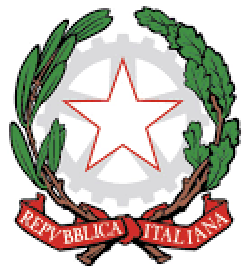 LICEO SCIENTIFICO STATALE “E.FERMI”Via Mazzini 172/2 – 40139 Bologna (BOTelefono: 051-4298511 - Codice Fiscale: 80074870371 – C.U.U. UFEC0BPEO: bops02000d@istruzione.it               PEC: bops02000d@pec.istruzione.itWeb-Site: www.liceofermibo.edu.it1- Nucleo fondante   La poesia di Dante1- Nucleo fondante   La poesia di DanteArgomenti svolti in relazione al nucleo sopraccitato * Ore dedicate ad ogni argomentoInferno (X, XIII, XV, XXVI, XXXIII, XXXIV)Primo e secondo periodoPurgatorio (I)2- Nucleo fondante       Umanesimo volgare2- Nucleo fondante       Umanesimo volgareArgomenti svolti in relazione al nucleo sopraccitato* Ore dedicate ad ogni argomentoLorenzo de’ Medici, Trionfo di Bacco e AriannaL. Pulci, Morgante (Morgante e Margutte: un gigante intero e uno a metà – Roncisvalle: una strage-spezzatino)Primo periodoBurchiello, Nominativi fritti e mappamondiM. M. Boiardo, Orlando innamorato (Un poema da ascoltare)3- Nucleo fondante     Ludovico Ariosto3- Nucleo fondante     Ludovico AriostoArgomenti svolti in relazione al nucleo sopraccitato*Ore dedicate ad ogni argomentoL. Ariosto, Orlando furiosoI, 1-4 ProemioI, 10-23, 33, 35-38  Nella selva del primo canto: Angelica scatena il raccontoVIII, 68, 73-78; IX, 7 Orlando entra in scenaXII, 4-21 Nel palazzo di AtlanteXIX, 17-36, 41-42 Colpo di scena: Angelica innamorataXXIII, 100-124, 129-133 La follia di OrlandoXXXIV, 70-87 Astolfo sulla luna (Calvino e Ariosto: letture dalle Città invisibili di Calvino)Visione in aula (LIM) dello spettacolo teatrale Orlando furioso (Stefano Accorsi)Primo periodo4- Nucleo fondante    Niccolò Machiavelli e la saggezza in politica4- Nucleo fondante    Niccolò Machiavelli e la saggezza in politicaArgomenti svolti in relazione al nucleo sopraccitato*Ore dedicate ad ogni argomentoLettere, Da San Casciano: la genesi del “Principe”PrincipeCapitolo I         Il progetto del PrincipeCapitolo VII      Tra virtù e fortuna: Cesare BorgiaCapitolo XV      La verità effettualeCapitolo XVII    Essere amati o temuti?Capitolo XVIII   La lealtà dei principiCapitolo XXV     Virtù e fortunaPrimo e secondo periodoMandragola (lettura parziale)5- Nucleo fondante   Francesco Guicciardini e la saggezza della storiografia5- Nucleo fondante   Francesco Guicciardini e la saggezza della storiografiaArgomenti svolti in relazione al nucleo sopraccitato*Ore dedicate ad ogni argomentoRicordi6, 35, 110, 117, 155 186   Un mondo senza regole23,30, 114, 125                 Nel buio delle cose44, 61, 134                       La natura umanaSecondo periodo6- Nucleo fondante    La società delle belle maniere6- Nucleo fondante    La società delle belle maniereArgomenti svolti  in relazione al nucleo sopraccitato*Ore dedicate ad ogni argomentoB. Castiglione, Libro del Cortegiano, I, XXVI- XXVIII (Grazia e affettazione)Secondo periodoG. Della Casa, Galateo, III7- Nucleo fondante    Torquato Tasso 7- Nucleo fondante    Torquato Tasso Argomenti svolti  in relazione al nucleo sopraccitato*Ore dedicate ad ogni argomentoGerusalemme liberataIl proemioLa presentazione di TancrediErminia: amore e guerraNotturno e pastorale di ErminiaMorte e trasfigurazione di ClorindaGli incantesimi della selva di SaronIl duello di Tancredi e ArganteSecondo periodo8- Nucleo fondante    Il Seicento8- Nucleo fondante    Il SeicentoArgomenti svolti  in relazione al nucleo sopraccitatoCaratteri generali dell’epocaCervantes, Don Chisciotte (antologia di testi)G. Galilei, Il Saggiatore (aspetti generali)G. Galilei, Dialogo sopra i due massimi sistemi del mondo, Favola dei suoni9. Nucleo fondante      Il SettecentoG. Parini, dal Giorno, Mattino, vv.1-57, 93-124 + Meriggio “La vergine cuccia”C. Goldoni, Locandiera (selezione di testi)10. Nucleo fondante     Abilità linguisticheProduzione scritta: tipologie A, B, C Esame di StatoProduzione orale: dibattiti, confronti su varie tematiche 